Berichten en bijlagenBericht met bijlage verzendenNieuwe e-mail (linkerbovenhoek)Aan (adresboek openen 1x klik) Typ 1e letter van adres – 2x klik op adres – of 1x klik adres/naam en dan op Aan – OKOnderwerp invullen – Bericht opstellen Bestand  (Paperclip) aanklikken of tabblad Invoegen – Bestand – eventueel in versie Office 365 – Zoeken op PC aanklikken (Verkenner verschijnt)Gewenste map openen en bestand of afbeelding zoeken – 2x klik op het bestand – VerzendenAfbeelding/Illustraties in Bericht invoegenNieuwe e-mail (linkerbovenhoek)Aan (adresboek openen 1x klik)Typ 1e letter van adres – 2x klik op adres – of 1x klik adres/naam en dan op Aan – OKOnderwerp invullen – Bericht opstellen Activeer berichtvenster – Invoegen – Illustraties – kies gewenste vorm of afbeelding2x klik op het bestand – VerzendenBijlage in bericht opslaanKlik op het ontvangen bericht met de bijlage (Paperclip)Inhoud van bericht is zichtbaar in rechtervenster (leesvenster rechts altijd aan laten)1x rechterklik op de bijlage boven in het bericht – Opslaan als of Alle bijlagen opslaan (selecteer eventueel met de ctrl toets ingedrukt de gewenste bijlagen)Bladeren naar gewenste map – OpslaanBerichten selecteren en doorsturen met bijlagen naar meer personenSelecteer een bericht met een bijlage – klik Doorsturen (de bijlage wordt in het nieuwe bericht opgenomen)Klik op Aan en typ de 1e letter van het adres in het venster, alle adressen met de beginletter staan nu bovenaanSelecteer gewenst adres – dubbelklik op gewenst adres of selecteer met ctrl ingedrukt meer adressen en klik op de knop AAN of CC (carbon copy) of BCC (blind carbon copy)Bericht opmaken en VerzendenOngewenste berichten instellen op prioriteit 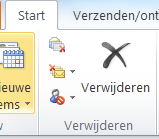 Klik tabblad StartKlik in de groep Verwijderen op Ongewenste e-mail Opties voor ongewenste e-mailSelecteer het gewenste beschermingsniveau Kies bescherming Hoog